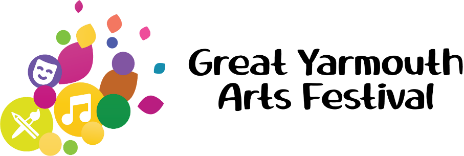 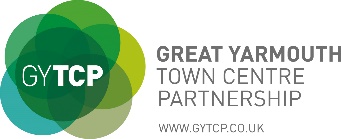 2022 CARNIVAL DOLL TRAILFind the Circus Dolls displayed in participating locations and then fill out the form below by correctly adding the corresponding numbers next to the venue name. Once completed the form can be left at any one of the stores included on the trail for your chance to win a prize!Shop/VenueAddressDoll numberUnique CraftsMarket RowNorman AntiquesMarket RowBelzartMarket RowNoble CraftsMarket RowPoundland Market PlaceHair ChairMarket RowNorman & SonsMarket PlacePoundstretcherFullers HillKirsty’s CakeryThe Old VicaragePeacocksMarket PlaceTrespassMarket GatesBlue IncMarket GatesSelectMarket GatesClaire’s Market GatesF HindsMarket GatesShoe ZoneMarket GatesWilkoMarket GatesYMCA Charity ShopMarket GatesLouise Hamilton TrustTheatre PlainClarksKing StreetPoundstretcherRegent RoadSt. Georges CaféKing StreetHarbour RadioKing StreetGreat Yarmouth LibraryYarmouth WayDIALKing StreetSalvation Army ShopKing StreetToy BoxVictoria ArcadeKierrans Home StoreKing StreetMocha Coffee Lounge Regent StreetCEXKing StreetWH SmithKing Street